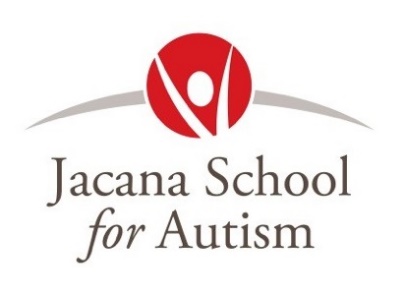 We’re celebrating Autism!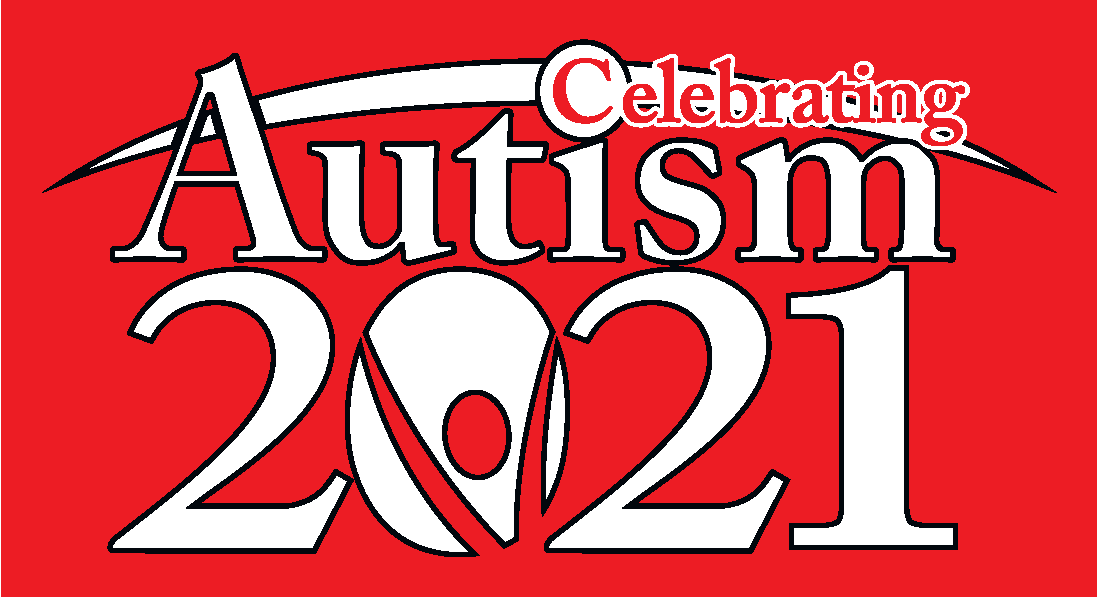 You’re all welcome to join us at our 2021Jacanarama Fun Run / WalkWhen:		Wednesday 31st of MarchWhere:	Bike / Walking Track on the OvalTimes:		Primary Years:  9.30am – 10.30amMiddle Years:  1.30pm – 2.30pmSecondary Years:  11.30am – 12.30pm(please note time changes to Middle & Secondary)*Hope to see you there and thank you for your support!